КУРГАНСКАЯ ОБЛАСТЬВАРГАШИНСКИЙ РАЙОНСЕЛЬСКОЕ ПОСЕЛЕНИЕ МОСТОВСКОЙ СЕЛЬСОВЕТАДМИНИСТРАЦИЯ СЕЛЬСКОГО ПОСЕЛЕНИЯ МОСТОВСКОГО СЕЛЬСОВЕТА РАСПОРЯЖЕНИЕот  30 апреля  2021 года № 35-рс. Мостовское О создании комиссии по организации проведения торгов (конкурсов, аукционов) по продаже муниципального имущества или права назаключение договоров, предусматривающих переход прав владения и (или) пользования муниципальным имуществом сельского поселения Мостовского сельсовета Варгашинского района Курганской областиВ соответствии с Гражданским кодексом Российской Федерации, Федеральными законами от 6 октября 2003 года № 13 1 -ФЗ «Об общих принципах местного самоуправления в Российской Федерации», от 21 декабря года №178-ФЗ «О приватизации государственного и муниципального от 26 июля 2006 года № 135-ФЗ «О защите конкуренции», от 21 июля года №115-ФЗ «О концессионных соглашениях», постановлениями Российской Федерации от 12 августа 2002 года №584 «Об утверждении Положения о проведении конкурса по продаже государственного и (или) муниципального имущества», от 12 августа 2002 года №585 «Об утверждении Положения об организации продажи государственного или муниципального имущества на аукционе и Положения об организации продажи находящихся в государственной  или муниципальной собственности акций открытых акционерных обществ на специализированном аукционе», приказом Федеральной антимонопольной службы от 10 февраля 2010 года № 67 «О порядке проведения конкурсов  или аукционов на право заключения договоров аренды, договоров безвозмездного пользования, договоров доверительного управления имуществом, иных договоров, предусматривающих переход прав владения и (или) пользования в отношении  государственного или муниципального имущества, и перечне видов имущества, в отношении которого заключение указанных договоров может осуществляться путем проведения торгов в форме конкурса», Уставом сельского поселения Мостовского сельсовета Варгашинского района Курганской области, решением Думы сельского поселения Мостовского сельсовета Варгашинского района Курганской области  от 30 апреля 2021 года №26 «Об утверждении положения о приватизации муниципального имущества, находящегося в собственности  муниципального образования сельского поселения Мостовского	сельсовета Варгашинского  района Курганской области», Администрация сельского поселения Мостовского Варгашинского района Курганской области   обязывает:Создать комиссию по организации проведения торгов (конкурсов, аукционов) по продаже муниципального имущества или права на заключение договоров, предусматривающих переход прав владения и (или) пользования муниципальным имуществом сельского поселения Мостовского сельсовета Варгашинского района Курганской области и утвердить ее состав согласно приложению 1 к настоящему распоряжению.Утвердить Положение о комиссии по организации проведения торгов (конкурсов, аукционов) по продаже муниципального имущества или права на заключение договоров, предусматривающих переход прав владения и (или) пользования муниципальным имуществом сельского поселения Мостовского сельсовета Варгашинского района Курганской области согласно приложению 2 к настоящему распоряжению.Признать утратившими силу следующие  распоряжения:Администрации Мостовского сельсовета  от 12 февраля 2013 года 8-р «О создании комиссии по организации проведения торгов (конкурсов, аукционов) по продаже муниципального имущества или права на заключение договоров, предусматривающих переход прав владения и (или) пользования муниципальным имуществом Мостовского сельсовета Варгашинского района Курганской области»;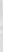 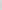 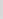 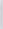 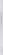 Администрации Мостовского сельсовета  от 13 марта 2013 года 16-р «О внесении изменений в распоряжение Администрации Мостовского сельсовета от 12 февраля 2013 года № 8-р «О создании комиссии по организации проведения торгов (конкурсов, аукционов) по продаже муниципального имущества или права на заключение договоров, предусматривающих переход прав владения и (или) пользования муниципальным имуществом Мостовского сельсовета Варгашинского района Курганской области»».Контроль за выполнением настоящего распоряжения оставляю за собой  Глава   сельского поселения Мостовского сельсовета Варгашинского района Курганской области                                                           С.А. СергеевПриложение 1 к распоряжению Администрациисельского поселения Мостовского сельсовета Варгашинского района Курганской области  от 30 апреля 2021 года 35 –р  «О создании комиссии по организации проведения торгов (конкурсов, аукционов) по продаже муниципального имущества или права на заключение договоров, предусматривающих переход прав владения и (или) пользования муниципальным имуществом сельского поселения Мостовского сельсовета Варгашинского района Курганской области»Состав комиссии по организации проведения торгов (конкурсов, аукционов) по продаже муниципального имущества или права на заключение договоров, предусматривающих переход прав владения и (или) пользования муниципальным имуществом сельского поселения Мостовского сельсовета Варгашинского района Курганской области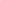 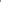 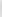 Приложение 2 к распоряжению Администрациисельского поселения Мостовского сельсовета Варгашинского района Курганской области  от 30 апреля 2021 года 35 –р  «О создании комиссии по организации проведения торгов (конкурсов, аукционов) по продаже муниципального имущества или права на заключение договоров, предусматривающих переход прав владения и (или) пользования муниципальным имуществом сельского поселения Мостовского сельсовета Варгашинского района Курганской области»Положение о комиссии по организации проведения торгов (конкурсов, аукционов) по продаже муниципального имущества или права на заключение договоров, предусматривающих переход прав владения и (или) пользования муниципальным имуществом сельского поселения Мостовского сельсовета Варгашинского района Курганской областиРаздел 1. Общие положенияНастоящее положение определяет основные задачи, функции, порядок работы комиссии по организации проведения торгов (конкурсов, аукционов) по продаже муниципального имущества или права на заключение договоров, предусматривающих переход прав владения и (или) пользования муниципальным имуществом сельского поселения Мостовского сельсовета Варгашинского района Курганской области (далее - Комиссия).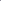 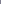 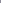 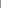 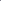 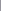 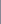 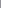 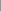 Комиссия является постоянно действующим органом по организации проведения торгов (конкурсов, аукционов) по продаже муниципального имущества или права на заключение договоров, предусматривающих переход прав владения и (или) пользования муниципальным имуществом сельского поселения Мостовского сельсовета Варгашинского района (далее по тексту - торгов).Комиссия в своей деятельности руководствуется Гражданским кодексом Российской Федерации, Федеральными законами от 6 октября 2003 года № 131ФЗ «Об общих принципах организации местного самоуправления в Российской Федерации», от 21 декабря 2001 года №178-ФЗ «О приватизации государственного и муниципального имущества», от 26 июля 2006 года №135-ФЗ «О защите конкуренции», от 21 июля 2005 года №115-ФЗ «О концессионных соглашениях», постановлениями Правительства Российской Федерации от 12 августа 2002 года №584 «Об утверждении Положения о проведении конкурса по продаже государственного или муниципального имущества», от 12 августа 2002 года №585 «Об утверждении Положения об организации продажи государственного или муниципального имущества на аукционе и Положения об организации продажи находящихся в государственной или муниципальной собственности акций открытых акционерных обществ на специализированном аукционе», приказом Федеральной антимонопольной службы от 10 февраля 2010 года № 67 «О порядке проведения конкурсов или аукционов на право заключения договоров аренды, договоров безвозмездного пользования, договоров доверительного управления имуществом, иных договоров, предусматривающих переход прав владения и (или) пользования в отношении государственного или муниципального имущества, и перечне видов имущества, в отношении которого заключение указанных договоров может осуществляться путем проведения торгов в форме конкурса», решением Мостовской сельской Думы от 21 декабря 7 012 года №ЗЗ «Об утверждении Положения о приватизации муниципального имущества. находящегося в собственности муниципального образования Мостовского сельсовета Варгашинского района Курганской области», а также другими нормативными правовыми актами Российской Федерации, Курганской области, Варгашинского района и настоящим Положением.Раздел П. Основные задачи и функции Комиссии4. Основными задачами и функциями Комиссии являются:координация деятельности структурных подразделений Администрации сельского поселения Мостовского сельсовета по подготовке документов для организации торгов;рассмотрение представленных Главой сельского поселения Мостовского сельсовета Варгашинского района Курганской области документов, отчетов оценщиков;З) комиссия руководствуется отчетом независимого оценщика для определения рыночной стоимости муниципального имущества, рыночного размера арендной платы, расчетом организатора торгов по определению начальной (минимальной) цены договора за право заключения договоров аренды, договоров безвозмездного пользования, договоров доверительного управления имуществом, иных договоров, предусматривающих переход прав владения и (или) пользования;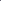 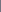 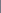 4) определяет существенные условия договора аренды, а также конкурсные условия в случае проведения торгов в форме конкурса и шаг аукциона, а также размер вносимого участниками торгов задатка - в случае проведения аукциона; 5) определение места, даты, время начала и окончания приема заявок об участии в торгах, места, даты, время проведения торгов;6) определение места, даты и время рассмотрения заявок, определение участников торгов, места и сроков подведения итогов торгов, предусматривающих переход прав владения и (или) пользования муниципальным имуществом сельского поселения Мостовского сельсовета Варгашинского района Курганская область;7) организация подготовки и публикации информационного сообщения о проведении торгов (или об отказе в проведении), а также информации о результатах торгов, размещение информации на официальном сайте в сети «Интернет»;8) прием и рассмотрение заявок и документов претендентов, а также предложений при проведении конкурса или аукциона, закрытого по форме подачи предложений о цене или размере арендной платы;9) представление необходимых материалов и соответствующих документов юридическим и физическим лицам, намеревающимся принять участие в торгах (далее по тексту - претендентов);10) принятие решения о признании претендентов участниками торгов или об отказе в допуске к участию в торгах по основаниям, установленным действующим законодательством и уведомление претендентов о принятии решений;11) обеспечение сохранности представленных заявок, документов и предложений, а также конфиденциальности сведений о лицах, подавших заявки и предложения, и о содержании представленных ими документов до момента их оглашения или проведения торгов, закрытых по форме подачи предложений по цене или размере арендной платы;12) организация осмотра муниципального имущества;13) проведение торгов, определение победителей торгов, оформление протокола о результатах торгов, признание торгов несостоявшимися в соответствии с действующим законодательством Российской Федерации;14)  осуществление иных функций в целях организации и проведения торгов.Раздел Ш. Порядок работы Комиссии Комиссия определяет регламент своей работы в соответствии с действующим законодательством Российской Федерации и правомочна решать вопросы, отнесенные к ее компетенции.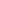  Комиссия состоит из председателя Комиссии, заместителя председателя, секретаря и членов Комиссии. Состав Комиссии утверждается распоряжением Администрации сельского поселения Мостовского сельсовета Варгашинского района. Основной формой работы Комиссии являются заседания, на которые в случае необходимости могут быть привлечены представители органов местного самоуправления поселений, учреждений, независимые оценщики (по согласованию). Заседание Комиссии проводит председатель Комиссии, а в его отсутствие заместитель председателя Комиссии.9.        Заседание Комиссии считается правомочным, если в нем участвуют не менее двух третьих от числа состава Комиссии. Решение Комиссии принимается простым большинством голосов членов Комиссии, участвующих в заседании. При равенстве голосов председатель Комиссии имеет право решающего голоса.    10.  Решение Комиссии оформляется  протоколом. Протокол подписывает председатель  и члены Комиссии, принявшие участие в заседании. 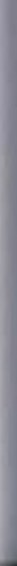 Председатель комиссииГлава сельского поселения Мостовского сельсовета Варгашинского района Курганской областиЗаместитель председателя комиссииЗаместитель главы сельского поселения Мостовского сельсовета Варгашинского района Курганской областиСекретарь комиссииГлавный специалист Администрации сельского поселения Мостовского сельсовета Варгашинского района Курганской областиЧлены комиссии:Председатель Думы сельского поселения Мостовского сельсовета Варгашинского района Курганской области (по согласованию)Депутат Думы сельского поселения Мостовского сельсовета Варгашинского района Курганской области (по согласованию)